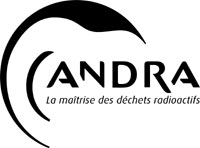 Questionnaire d’évaluation relatif à la mise en concurrenceÉmetteurÉmetteurQuestionnaire d’évaluation relatif à la mise en concurrenceQuestionnaire d’évaluation relatif à la mise en concurrenceDate :Nom de la société : Référence de la mise en concurrence :      Référence de la mise en concurrence :      Chiffres d’affaires spécifiques de l’activité liée à la mise en concurrence des trois derniers exercices :Chiffres d’affaires spécifiques de l’activité liée à la mise en concurrence des trois derniers exercices :Matériel et équipement technique dont le fournisseur disposera pour réaliser la commande :Matériel et équipement technique dont le fournisseur disposera pour réaliser la commande :Techniciens ou organes techniques, qu’ils soient ou non intégrés à l’entreprise, dont le fournisseur disposera pour l’exécution de la commande :Techniciens ou organes techniques, qu’ils soient ou non intégrés à l’entreprise, dont le fournisseur disposera pour l’exécution de la commande :Liste des références des trois dernières années vérifiables liées à l’objet du contrat :Liste des références des trois dernières années vérifiables liées à l’objet du contrat :Liste des principales fournitures de mêmes natures livrées au cours des 3 dernières années indiquant le montant, la date de réalisation et le destinataire :Liste des principales fournitures de mêmes natures livrées au cours des 3 dernières années indiquant le montant, la date de réalisation et le destinataire :